Univerzita Palackého OlomoucPedagogická fakultaKatedra českého jazyka a literaturySoubor pravopisných cvičeníShoda přísudku s podmětem – koncovky příčestí minulého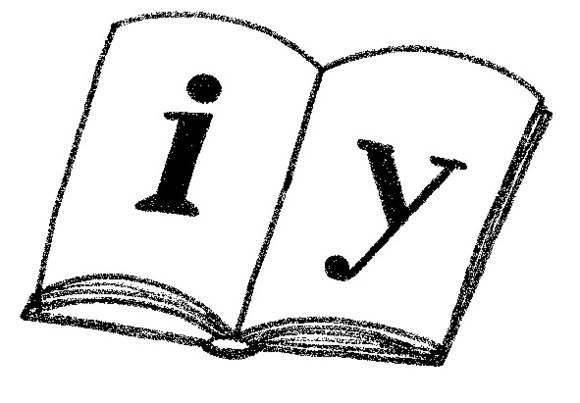                                                                             Vypracovala: Aneta Sosnowská        Předmět: Didaktika mateřského jazyka                                                                          Vyučující: Mgr. Veronika Krejčí                                                                  Ročník:2. Zimní semestr                                                                               Obor: Učitelství pro 1. stupeň ZŠOlomouc 2013Pravopisná cvičení 1. Slanečc_ byl_ nasolen_. Lékaři byl_ se stavem pacienta spokojen_. Sněhuláci pomalu roztál_.Uplynul_ dva dni. Zástupy lidí pospíchal_. Malíři maloval_ obrazy. Psi hlasitě štěkal_. Zvony hlasitě vyzváněl_. Před vystoupením se zpěváci rozezpíval_. Horolezci se svým výstupem vyznamenal_. Chlapci tam přišli_se psy. Kosti se hlasitě lámal_. Dělitelé byl_ zapsán_. 2.Teta a Věra šl_ nakoupit, časy a lidé se změnil_, zástupy lidí pochodoval_, děti toho litoval_, sněhuláci roztál_, kapely a orchestry hrál_, teplé měsíce i dny už uplynul_, dnové se naplnil_, koně se rozjel_,Tomáškovi odešl_, sbory chlapců zpíval_, sýkorky a kosi sbíral_ hmyz, vyrostl_ nové domy, na silnici vyjel_ motorky a auta. Děvčata, proč jste neuklidil_ pokoj? 3. doplňte koncovky a podtrhejte podmětyna stole stál_   váza, ve váze byl_  květiny; k tulipánům přilétl_  včely; Máša spal_  v posteli; v pokoji svítil_  obrazovky; na stromě rostl_   hrušky; prodavačky nevěděl_ , jaké mají zboží; Marie s Anetou trhal_   kopretiny; roztrhl_   se mi kapsa; roztekl_  se mi všechny čokolády; napsal_  ti soudkyně; polévky byl_   výborné 4. Hejna žraloků byl_  těsně u nás, ale naštěstí mě i Jardu námořníci včas vytáhl_   . Ale najednou se přihnal_  mraky a z nebe se spustil_  proudy vody. Obrovské vlny zalil_  palubu. Námořníci spouštěl_  záchranné čluny, ale ty uplaval_  , ani je nestačil_  zachytit. Plachty se napínal_  , stěžně se lámal_  , lana se trhal_  , plavčíci klel_  , ženy pištěl_  , batolata vřískal_  a muži vyléval_  vodu, protože čerpadla se zasekl_  . Důstojníci chtěl_  , abychom je s Jardou zachránil_  , tak jsme to tedy udělal_  a všichni muži nám děkoval_  , i když se trochu styděl_  za to, že jejich ženy viděl_  , jak byl_  bezradní. Taky se jim začal_ posmívat, že nebyl_  tak stateční jako já. 5. Doplň správnou koncovku příčestí minulého a na volné místo napiš zdůvodnění: Stromy na jaře rozkvetl___ .   	_______________________Turisté se vrátil___  z výletu.	_______________________Růže na zahrádce krásně voněl____ .	_______________________V ZOO v kleci řval____  lvi.	_______________________Závodníci doběhl___  do cíle vyčerpaní.	_______________________Děvčata tančil___  na naší besídce.	_______________________Vlaštovky na podzim odletěl____.	_______________________Auta nepřijel____  včas.	_______________________6. kohouti kokrhal_  , květy se rozvil_   , psi štěkal_   , klasy zrál_  , vlaky se rozjel_ , drahokamy se třpytil_  , ptáci poletoval_  , vrabci štěbetal_  , rohlíky byl_  upečen_  , diváci tleskal_  , uhodil_  mrazy, vozy rachotil_  , potoky hučel_, rodiče se radoval_  , zvonky zvonil_  , stromy ševelil_  , hadi syčel_ , motýli poletoval_  , muži pracoval_  , topoly šuměl_    , brouci lezl_  , listy opadal_  , čmeláci bzučel_  , traktory vyjel_  , rybníky zamrzl_ Diktát Výprava za pokladem Jednou po obědě jsme se se svými přáteli zúčastnili hry na objevitele. Katka s Pavlem ukryli poklad do blízkého mlází a my jsme ho měli najít. Šli jsme s Martinem hbitě po značkách a zkoumali každou stopu, abychom něco neopomněli. Cestou jsme zpozorněli, když jsme zaslechli kukaččí volání. Mně se ale zdálo, že bychom se neměli zdržovat, vždyť za námi postupovaly další hlídky. Na rozcestí u kamenného křížku jsem našel ztracené. Oprav chyby: Louky se zazelenali. Na obloze se objevily hvězdy. Prodavači prodávaly nový druh pečiva. Na našem autě se rozsvítily světla. Autobusy odjely z autobusové zastávky. Dárky k Vánocům se dětem líbili. Papíry se vysypali na zem. Boty se roztrhaly. Koťata předly na zápraží. Hadi syčeli. Hromy buráceli. Děti si hráli na pískovišti. Muži nás navštívili. Housata se pásly na dvoře.  Drahokamy se třpytily. Malíři malovaly obrazy. Čmeláci bzučely. Talíře spadli na zem. Graficky zajímavá cvičení Dopište do okvětních plátků květin podměty rodu ženského a mužského životného, které se hodí k danému přísudku: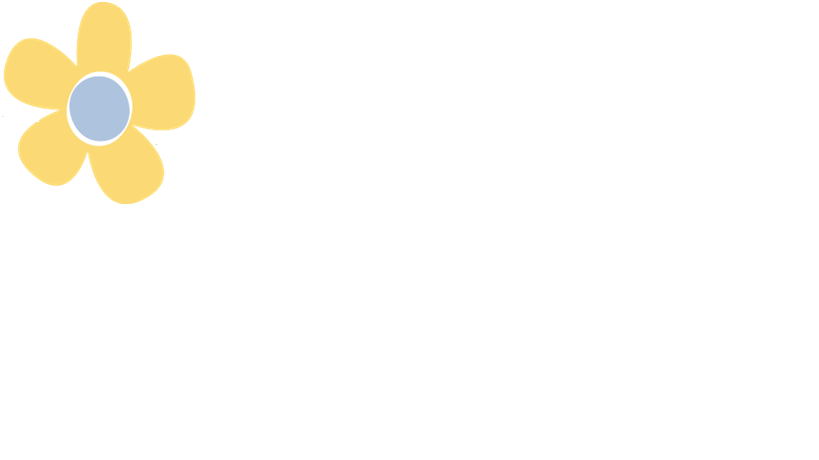 	létali	 běžely			                   odpočívali    skákalyPopište obrázek, užívejte slovesa v minulém čase. Věty napište do sešitu. 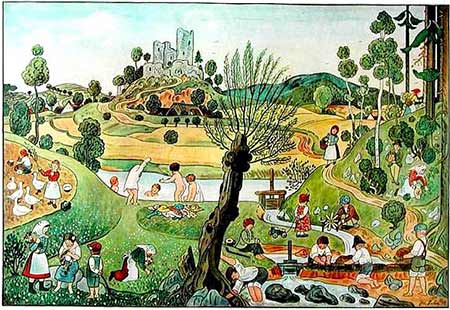 Didaktická hraÚLY Tisk:stránky musí být vytištěny oboustranně (z jedné strany zadání, z druhé strany řešení – zdůvodnění)nejlepší je vytisknout karty na karton nebo je zalaminovatvšechny tabulky rozstříhejte na jednotlivé kartičkykarty si můžete rozdělit na 3 varianty – od každého gramatického rodu jeden sloupec, 
čímž se zmírní náročnost úkolu pro žáky)Pravidla hry:žáci jsou rozděleni do stejně početných skupinkaždá skupina má jeden balíček karet (všechny druhy podmětů)žáci se pravidelně střídajíkdo je na řadě, přečte rub karty a zdůvodní své tvrzenípoté kartu otočí a zjistí, zda slovo určil správněpokud ano, kartu si nechá, pokud ne, dá kartu na konec balíčkuHodnocení:1. procvičovánížáci nesoutěží, pouze si procvičují slovní druhyžáci si mohou navzájem pomáhat a opravovat se2. soutěž jednotlivcůkdo ze skupiny získá nejvíce správně určených kartiček?3. soutěž skupinkterá skupina bude mít nejvíce správně určených kartiček?4. soutěž „na krále“kdo z naší třídy bude mít nejvíce správně určených kartiček?kuřata se vylíhl-přání se splnil-koťata mňoukal-světla svítil-světla zhasl-rajčata se červenal-auta jezdil-pole se zelenal-trička se srazil-ptáčata poletoval-zvířata žral-zrna klíčil-prasata se válel-města se rozrostl-rajčata rostl-kuřata pípal-mračna se stahoval-káčata se batolil-dívky mával-květiny voněl-kočky se lísal-vločky padal-struny praskl-žárovky svítil-čepice se páral-letušky obsluhoval-hospodyně žehlil-květiny rozkvetl-lampy svítil-včely bzučel-továrny vyráběl-oslavy následoval-ovce se pásl-kapky se valil-krávy bučel-včely opyloval-hadi se plazil-ježci dupal-chlapci sekal-králové vládl-kuchaři vařil-lidé pomáhal-muži pracoval-žáci mlčel-zubaři vrtal-sedláci oral-ptáci kroužil-kapři plaval-policisté zatýkal-zedníci stavěl-plavci vyhrál-psi vrčel-vojáci bojoval-žáci přemýšlel-listy opadal-ozval- se hromystromy se kymácel-výkřiky ochromil-kameny se rozbil-blesky sjel-lesy šuměl-vozy vzplanul-automobily jezdil-stromy se ohýbal-klacky shořel-prapory vlál-nože se otupil-blatouchy rostl-šrouby povolil-klíče se ztratil-autobusy zastavil-talíře se rozbil-kuřata pípal-kola se točil-káčata se batolil-stavení hořela-děvčata tancoval-zrcadla se leskl-skla se rozbil-okna se rozbil-mýdla voněl-kůzlata mečel-přání se splnil-košťata zametal-jídla chutnal-topení topil-vajíčka se barvil-akvária se rozbil-ptáčata štěbetal-potrubí praskl-louky se zelenal-větve se skláněl-sedmikrásky rostl-vrány seděl-zahrady voněl-teploty klesl-husy se pásl-jabloně rozkvétal-kachny se potápěl-noci se zkrátil-včely poletoval-kočky přiběhl-vázy stál-dámy se klaněl-mísy se třpytil-růže voněl-police visel-svíčky hořel-vlci vyl-žáci jel-úředníci pracoval-Američani přijel-potápěči se potápěl-jezevci spal-krejčí šil-vepři zachrochtal-turisté se procházel-diváci tleskal-fotbalisté trénoval-vrabci štěbetal-piloti létal-hadi syčel-námořníci vyplul-motýli poletoval-holubi létal-brouci lezl-záhony se zryl-vozy rachotil-květy voněl-potoky hučel-balvany se řítil-zvonky zvonil-mraky mizel-topoly šuměl-paprsky dopadal-traktory vyjel-mrazy udeřil-rybníky zamrzl-pupeny se objevil-smrky voněl-davy jásal-hřiby se schovával-klasy zrál-talíře spadl--a Po je rodu středního-a Po je rodu středního-a Po je rodu středního-a Po je rodu středního-a Po je rodu středního-a Po je rodu středního-a Po je rodu středního-a Po je rodu středního-a Po je rodu středního-a Po je rodu středního-a Po je rodu středního-a Po je rodu středního-a Po je rodu středního-a Po je rodu středního-a Po je rodu středního-a Po je rodu středního-a Po je rodu středního-a Po je rodu středního-yPo je rodu ženského-yPo je rodu ženského-yPo je rodu ženského-yPo je rodu ženského-yPo je rodu ženského-yPo je rodu ženského-yPo je rodu ženského-yPo je rodu ženského-yPo je rodu ženského-yPo je rodu ženského-yPo je rodu ženského-yPo je rodu ženského-yPo je rodu ženského-yPo je rodu ženského-yPo je rodu ženského-yPo je rodu ženského-yPo je rodu ženského-yPo je rodu ženského-iPo je rodu muž. život.-iPo je rodu muž. život.-iPo je rodu muž. život.-iPo je rodu muž. život.-iPo je rodu muž. život.-iPo je rodu muž. život.-iPo je rodu muž. život.-iPo je rodu muž. život.-iPo je rodu muž. život.-iPo je rodu muž. život.-iPo je rodu muž. život.-iPo je rodu muž. život.-iPo je rodu muž. život.-iPo je rodu muž. život.-iPo je rodu muž. život.-iPo je rodu muž. život.-iPo je rodu muž. život.-iPo je rodu muž. život.-yPo je rodu muž. neživot.-yPo je rodu muž. neživot.-yPo je rodu muž. neživot.-yPo je rodu muž. neživot.-yPo je rodu muž. neživot.-yPo je rodu muž. neživot.-yPo je rodu muž. neživot.-yPo je rodu muž. neživot.-yPo je rodu muž. neživot.-yPo je rodu muž. neživot.-yPo je rodu muž. neživot.-yPo je rodu muž. neživot.-yPo je rodu muž. neživot.-yPo je rodu muž. neživot.-yPo je rodu muž. neživot.-yPo je rodu muž. neživot.-yPo je rodu muž. neživot.-yPo je rodu muž. neživot.-a Po je rodu středního-a Po je rodu středního-a Po je rodu středního-a Po je rodu středního-a Po je rodu středního-a Po je rodu středního-a Po je rodu středního-a Po je rodu středního-a Po je rodu středního-a Po je rodu středního-a Po je rodu středního-a Po je rodu středního-a Po je rodu středního-a Po je rodu středního-a Po je rodu středního-a Po je rodu středního-a Po je rodu středního-a Po je rodu středního-yPo je rodu ženského-yPo je rodu ženského-yPo je rodu ženského-yPo je rodu ženského-yPo je rodu ženského-yPo je rodu ženského-yPo je rodu ženského-yPo je rodu ženského-yPo je rodu ženského-yPo je rodu ženského-yPo je rodu ženského-yPo je rodu ženského-yPo je rodu ženského-yPo je rodu ženského-yPo je rodu ženského-yPo je rodu ženského-yPo je rodu ženského-yPo je rodu ženského-iPo je rodu muž. život.-iPo je rodu muž. život.-iPo je rodu muž. život.-iPo je rodu muž. život.-iPo je rodu muž. život.-iPo je rodu muž. život.-iPo je rodu muž. život.-iPo je rodu muž. život.-iPo je rodu muž. život.-iPo je rodu muž. život.-iPo je rodu muž. život.-iPo je rodu muž. život.-iPo je rodu muž. život.-iPo je rodu muž. život.-iPo je rodu muž. život.-iPo je rodu muž. život.-iPo je rodu muž. život.-iPo je rodu muž. život.-yPo je rodu muž. neživot.-yPo je rodu muž. neživot.-yPo je rodu muž. neživot.-yPo je rodu muž. neživot.-yPo je rodu muž. neživot.-yPo je rodu muž. neživot.-yPo je rodu muž. neživot.-yPo je rodu muž. neživot.-yPo je rodu muž. neživot.-yPo je rodu muž. neživot.-yPo je rodu muž. neživot.-yPo je rodu muž. neživot.-yPo je rodu muž. neživot.-yPo je rodu muž. neživot.-yPo je rodu muž. neživot.-yPo je rodu muž. neživot.-yPo je rodu muž. neživot.-yPo je rodu muž. neživot.